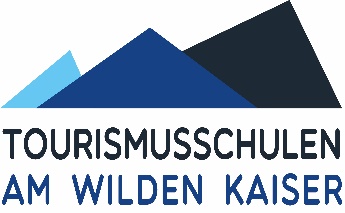 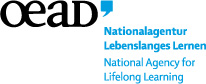 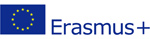 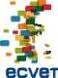 Personal Transcript This proof of performance or transcript aims to record the knowledge, skills and competence acquired by the learner named below in the course of a mobility stay. It is completed by the receiving institution, documents the knowledge, skills and competence acquired on the basis of the applicable learning agreement Contact details of learner: Name: ________________________________________________________________________________________________Adress:_______________________________________________________________________________________Telephone/Fax:_________________________________________________________________________________
E-Mail:_______________________________________________________________________________________Date of birth:___________________________________________________________________________________Mobility stay:
Details on the receiving institution: _________________________________________________________________

_____________________________________________________________________________________________
 Beginning and end of VET stay, duration in days :____________________________________________________

_____________________________________________________________________________________________Daily work times: _______________________________________________________________________________

_____________________________________________________________________________________________Details on the learning context:_____________________________________________________________________

_____________________________________________________________________________________________Learning outcomes:
Acquired knowledge, skills and competence :________________________________________________________________________________________________________________________________________________________________________________________________________________________________________________________________________________________________________________________________________________________________________________________Signatures:Host institution: _______________________			Learner: ___________________________________Name, function: ________________________________	Name:_____________________________________Stamp and signature:								Place/ Date: ________________________________